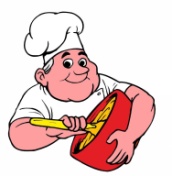 Zařízení školního stravování PřerovKratochvílova 30, 750 02 PřerovIČ: 49558277, DIČ: CZ49558277Smlouva o zajištění stravování dětí ZŠ kterou níže uvedeného dne, měsíce a roku uzavřeli tito účastníci:	Název:		Zařízení školního stravování Přerov, Kratochvílova 30	Se sídlem:	Kratochvílova 30, 750 02 Přerov I – Město	IČ:		49558277	DIČ:		CZ49558277	Bank. spojení:		Zastoupená:	ředitelkou příspěvkové organizace	(dále jako dodavatel)	a            název: 	Svobodná škola Přerov-základní škola, s.r.o.            se sídlem: 	nám. T. G. Masaryka 225/14, 750 02, Přerov-Přerov I-Město            IČ: 	14047357            DIČ:	-           Bank. spojení:		           zastoupená: 		(dále jako odběratel)I.Předmět smlouvy1. Dodavatel se zavazuje zajistit stravování žáků odběratele ve svém výše uvedeném sídle v rámci programu školního stravování. Strava bude připravována podle receptur platných pro školní stravování. U odběratele se stravují žáci, kteří si hradí stravu hotově v pokladně organizace nebo inkasem z účtu. 2. Školním stravováním se rozumí poskytnutí hlavního jídla – obědu, skládajícího se z polévky, hlavního chodu, nápoje, případně doplňku (salátu, dezertu, ovoce).3. Dodavatel se zavazuje zajistit dietní stravování žáků odběratele ve svém výše uvedeném sídle a jím určeném odloučeném pracovišti, a to v rámci programu školního stravování. Strava bude připravována podle receptur platných pro dietní stravování. II.PřepravaStrava bude dodavatelem uložena do nádob vhodných pro přepravu jídel a připravena k odvozu do základní školy. Za čistotu přepravních nádob zodpovídá odběratel. V případě, že nádoby budou znečištěny, bude dodavatel požadovat jejich okamžitou nápravu. Přepravu zajišťuje dodavatel (viz Smlouva o rozvozu stravy).Čas odvozu: 		oběd 	10:00 – 10:45 hodinIII.Cena stravy1. Úplata za školní stravování se řídí vyhláškou o školním stravování. Úplata za školní stravování je určena výší finančního normativu. Výše finančního normativu je určena v rámci rozpětí finančních limitů stanovených příloze č. 2 k vyhlášce o školním stravování.Cena jednoho obědu je stanovena kalkulací, která zahrnuje tyto náklady:Potraviny ve výši finančního limitu2. Dodavatel si vyhrazuje právo na změnu ceny obědů ve vztahu k cenám potravin, souvisejících s přípravou jídel. Tuto změnu oznámí odběrateli formou dodatku ke smlouvě.IV.Práva a povinnosti smluvních stran1. Školní stravování bude dodavatel zajišťovat pouze v rámci hmotného zabezpečení, tj. po dobu jejich pobytu ve škole a ve školském zařízení. Dítě má nárok na stravu v první den nemoci, kdy si může rodič odnést jídlo v jídlonosiči. 2. Strava bude vydávána strávníkům na základě předchozích objednávek. Objednávání stravy, případně její odhlašování, probíhá dle pravidel dodavatele v návaznosti na docházku v ZŠ.3. Objednání a odhlášení odběru stravy lze provést nejpozději od 11:00 do 14:00 hodin předchozího pracovního dne.  Pro provedení odhlášení je rozhodující evidence dodavatele. Docházku žáků hlásí pracovníci ZŠ na tel. 581 201 554 nebo e-mail: pokladni.krat@zssprerov.cz.4. Smlouva je uzavřena dle zákona č. 89/2012 Sb., Občanského zákoníku, ve znění pozdějších předpisů.V.Výpovědní lhůtaKterákoliv ze smluvních stran může kdykoliv vypovědět tuto smlouvu i bez udání důvodu písemným sdělením, doručeným druhému účastníkovi. Platnost smlouvy bude ukončena po uplynutí jednoho měsíce následujícího po měsíci, ve kterém byla výpověď doručena druhé smluvní straně, pokud se účastníci nedohodnou jinak.VI.Další ujednání1. V případě neočekávaného zvýšení ceny vstupů (např.surovin) má dodavatel právo na jednostranné zvýšení ceny jednoho obědu a je povinen odběratele písemně o zvýšení informovat.2. Dodavatel je povinen odběratele neprodleně informovat o jakýchkoliv okolnostech, které mohou ohrozit nebo způsobit zpoždění vydání obědů. Odběratel je povinen informovat dodavatele o všech skutečnostech rozhodných pro řádné a včasné vydání obědů.VII.Závěrečná ustanovení1. Tato smlouva se uzavírá na dobu neurčitou a nabývá platnosti podepsáním smlouvy oběma smluvními stranami od 1. září 2022. Účinnosti nabývá smlouva zveřejněním v informačním systému Registr smluv.2. Tuto smlouvu lze měnit nebo doplňovat pouze písemnými vzestupně číslovanými dodatky podepsanými oprávněnými zástupci obou smluvních stran.3. Smluvní strany se dohodly, že právní vztahy založené touto smlouvou se řídí Občanským zákoníkem.4. Dle zákona č. 340/2015 Sb., o zvláštních podmínkách účinnosti některých smluv, uveřejňování těchto smluv a o registru smluv (zákon o registru smluv), ve znění pozdějších předpisů, se zveřejňují smlouvy a vystavené objednávky nad 50.000,- Kč bez DPH. Zařízení školního stravování Přerov zveřejní tuto smlouvu v registru smluv, a to v termínu stanoveném tímto zákonem.5. Smluvní strany prohlašují, že smlouvu uzavřely po vzájemném projednání, že odpovídá jejich pravé a svobodné vůli, že smlouva nebyla uzavřena v tísni ani za jinak nápadně nevýhodných podmínek. Před podpisem si smlouvu řádně přečetly a s obsahem smlouvy souhlasí.6. Smlouva je sepsána ve třech vyhotoveních, přičemž odběratel obdrží jeden výtisk a dodavatel dva výtisky. V Přerově, dne 24. 8. 2022	V Přerově, dne 24. 8. 2022……………………………………	……………………………………razítko a podpis dodavatele	razítko a podpis odběratelestravnédieta bezlepkováúhradastrávník do 6 letoběd30,00 Kč30,00 Kčhradí strávníkstrávník 7-10 letoběd30,00 Kč32,00 Kčhradí strávníkstrávník 11-14 letoběd35,00 Kč37,00 Kčhradí strávníkstrávník 15 více letoběd40,00 Kč42,00 Kčhradí strávník